TEHNISKĀ SPECIFIKĀCIJA  Nr. TS 3101.501 v1Uzskaites sadalnes 1 elektroenerģijas skaitītājam , kompozītmateriāla/ Metering switchgears (Meter boxes) for 1 electricity meter, composite materialTEHNISKĀS SPECIFIKĀCIJAS Nr. TS_3101.1xx_v1 pielikums Nr.1/ Annex No.1Sadaļņu principiālās shēmas/ Circuit diagrams of switchgearsPielikums Nr.3/ Annex No.3Vada marķējums pie skaitītāja/ Conductor label at the meterCipars marķējuma baigās norāda skaitītāja spailes numuru. Uzskaitēs ar 2 un vairāk skaitītājiem, vada marķējumu papildina ar uzskaites vietas apzīmējumu Pn.Pn – uzskaites numurs, piemēram „P1” kur „1” ir uzskaites kārtas numurs sadalnē. Uzskaites numurē no kreisās uzlabo no augšas uz leju.Skaitītāja montāžas plate tiek apzīmēta ar uzskaites vietas apzīmējumu Pn./  Figure at the end of the label indicates the number of the meter terminal. In metering gears with 2 and more meters the conductor label is supplemented with the label of the metering location Pn.Pn – metering number, for example, „P1” where „1” is the metering sequence number in the switchgear. Metering gears shall be numbered from left to right and from top to bottom.The meter installation place is labelled by the metering location designation Pn.Pielikums Nr.4/ Annex No.4Uzskaites sadalnes imēri/ Metering switchgear dimensions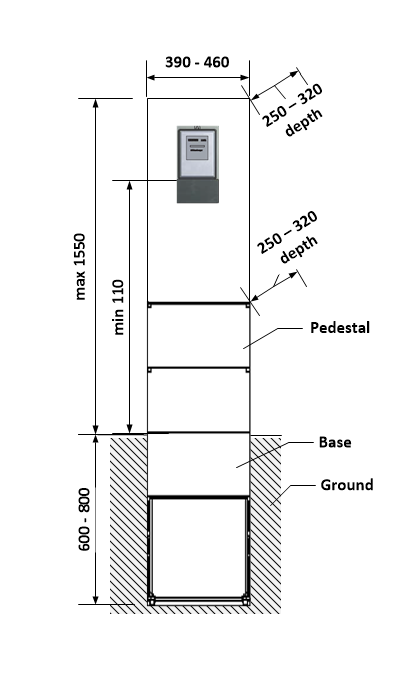 Nr./ NoApraksts/ DescriptionMinimālā tehniskā prasība/ Minimum technical requirementPiedāvātās preces konkrētais tehniskais apraksts/ Specific technical description of the offered productAvots/ SourcePiezīmes/ RemarksPamatinformācija/produkts / Basic information/ productRažotājs (materiāla ražotā ja nosaukums un ražotājvalsts)/ Manufacturer (name of the manufacturer of materials and country of manufacturing)Norādīt/ Specify3101.501 Sadalne uzskaites, kompozītmateriāla, komplekts, 1 skaitītājam līdz 63 A, UP1-1/63/ Metering switchgear, comosite material, dimension 1, 1 meter up to 63 A, UP1-1/63 Tipa apzīmējums/ Type reference Parauga piegādes laiks tehniskajai izvērtēšanai (pēc pieprasījuma), darba dienas/ Term of delivery of a sample for technical evaluation (upon request), business daysNorādīt/ SpecifySaistītās tehniskās specifikācijas (TS), kurās aprakstīts materiāls, ko šajā iekārtā izmanto kā sastāvdaļu/ Related technical specifications (TS), which described material used in this equipment as componentTS_1301.200_v1_Bistami_elektriba. artipaTS_1304.005_v1_Bistami_elektriba. iekstelpuTS_3016.xxx_v1_Modularie_sledziTS_3110.030_v1_Sledzene_trissturis_M24_sadalnemStandarti/ StandardsEN 61439-1:2011 Zemsprieguma komutācijas un vadības aparatūras komplekti. Vispārīgie noteikumi/ EN 61439 -1:2011; Low-voltage switchgear and controlgear assemblyes General rulesAtbilst/ CompliantISO 11667, Ar šķiedru armētās plastmasas - Atliešanas masas sastāvs un plastmasas kompozītmateriālu pusfabrikāti - Sveķu, armētās šķiedras un minerālu pildmasas satura noteikšana - Šķīdināšanas metodes/ ISO 11667 Fibre-reinforced plastics - Moulding compounds and prepregs - Determination of resin, reinforced-fibre and mineral-filler content - Dissolution methodsAtbilst/ CompliantISO 1172:2002, Ar tekstilstiklu stiegrotas plastmasas - Kompozītplastu pusfabrikāti, veidņu sastāvi un slāņplasti - Tekstilstikla un minerālpildvielas satura noteikšana - Kalcinēšanas metode/ ISO 1172:2002, Textile glass-reinforced plastics - Prepregs, moulding compounds and laminates - Determination of the textile-glass and mineral-filler content - Calcination methodsAtbilst/ CompliantEN 60947-3:2009, Zemsprieguma komutācijas ierīces un vadības ierīces. 3. daļa: Slēdži, atdalītāji, slodzes atdalītāji un drošinātājslēdži (IEC 60947-3:2008)/ EN 60947-3:2009 Low-voltage switchgear and controlgear - Part 3: Switches, disconnectors, switch-disconnectors and fuse-combination unitsAtbilst/ CompliantISO 179, Plastmasas - Šarpi trieciena īpašību noteikšana/ Plastics -Determination of Charpy impact propertiesAtbilst/ CompliantLVS EN 60695-11-10:2013; Ugunsbīstamības testēšana. 11-10. daļa: Testēšanas liesmas. Testēšana ar horizontālu un vertikālu 50 W liesmu (IEC 60695-11-10:2013)/ LVS EN 60695-11-10:2013 Fire hazard testing - Part 11-10: Test flames - 50 W horizontal and vertical flame test methods (IEC 60695-11-10:2013)Atbilst/ CompliantEN 62208, Tukši apvalki zemsprieguma komutācijas un vadības ierīču komplektiem - Vispārīgās prasības/ EN 62208, Empty enclosures for low-voltage switchgear and controlgear assemblies. General requirementsAtbilst/ CompliantISO 62, Plastmasas. Ūdens absorbcijas noteikšana/ ISO 62, Plastics - Determination of water absorptionAtbilst/ CompliantDokumentācija/ DocumentsPreces marķēšanai pielietotais EAN kods, ja precei tāds ir piešķirts/ The EAN code used to mark the product, if such has been assignedNorādīt vērtību/ Specify valueNorādīt vai, izmantojot EAN kodu, ražotājs piedāvā iespēju saņemt digitālu tehnisko informāciju par preci (tips, ražotājs, tehniskie parametri, lietošanas instrukcija u.c.)/ Specify whether when using the EAN code, the manufacturer offers the possibility to receive digital technical information about the product (type, manufacturer, technical parameters, instructions for use, etc.)Norādīt vērtību/ Specify valueRasējums ar izmēriem, pdf/ Drawing with dimensions, pdfAtbilst/ CompliantPirms produkta piegādes AS Sadales tīkls, sadalnes ražotājam jāizveido vienots katalogs, kur norādīti piedāvāto sadaļņu tehniskie parametri, iespējamā komplektācija un montāžas ekspluatācijas instrukcijas/ Prior to the delivery of the product to Sadales tīkls AS, the manufacturer of the switchgear shall prepare a uniform catalogue where the technical parameters of the offered switchgear, the possible configuration, and installation and operation instructions are specifiedLatviešu valodā/ LatvianRažotāja apliecinājums par atbilstību tehniskajā specifikācijā norādītajiem standartiem/ The manufacturers confirm the compliance with the standards specified in the technical specificationsApliecinājums par korpusa ražošanai izmantotā kompozītmateriāla atbilstību tehniskajā specifikācijā 32. punktā noteiktajām prasībām/ Confirmation that the compozite material used to manufacture housing complies with the technical specifications stated in paragraph 32Iesniegt/ To be submittedSadalnē piestiprināt datu plāksnīti, kas satur sekojošu informāciju/ A data plate containing the following information shall be attached to the switchgear:ražotāja nosaukums, tipa apzīmējums ar komplektācijas apzīmējumu/ manufacturer's name, type designation with the assembly designationnominālais spriegums Un, V/ Rated voltage Un, Vsadalnes nominālā strāva InA/ switchgear rated current InAsadalnes korpusa IP klase/ IP class of the switchgear housingizgatavošanas mēnesis un gads/ month and year of production identifikācijas Nr./ Identification No.atbilstības standarts/ compliance standardCE marķējums/ CE label izcelsmes valsts/ country of originAtbilst/ CompliantTehniskā pase (reizē ar preču piegādi), kas satur šādu informāciju/ Technical passport (along with delivery of goods) containing the following information:tipa apzīmējums/ type designationidenfikācijas Nr./ Identification No.izgatavošanas mēnesis un gads/ month and year of productiontehniskie dati/ technical dataprincipshēma/ circuit diagram komplektācijas saraksts/ list of assemblyekspluatācijas nosacījumi/ operation conditionsgarantijas nosacījumi/ guarantee conditionsAtbilst/ CompliantVides nosacījumi/ Environment conditionsDarba vides temperatūra saskaņā ar EN61439-1:2012; norādīt piemēroto vērtību diapazonu °C / operating ambient temerature in accordance with EN 61439-1:2012 specify an appropriate range of values °CAtbilst/ CompliantNorādīt/SpecyfyAizsardzības pakāpe bez papildus blīvējumiem ar aizvērtām durvīm/ Protection degree without additional sealings (with closed door)IP43Aizsardzības pakāpe uzskaites modulim ar atvērtām durvīm/ Protection degree of the metering module with open doorIP31Darba vides mitrums saskaņā ar EN 61439-1:2012; norādīt piemēroto vērtību diapazonu / Operating humidity conditions in accordance with EN 61439-1:2012; specify an appropriate range of values  Atbilst/Compliant Norādīt/SpecyfyPrasības sadalnes konstrukcijai/ Requirements regarding the design of the switchgearSadalnes korpusa un pamatnes materiāls - presēšanas procesā izveidots materiāls, kurš sastāv no poliestera sveķiem, pildītiem ar stiklšķiedras armējumu/ Enclosure and base material - (SMC) sheet moulding compound based on an unsaturated polyester resin reinforced with glassfibresKorpusa materiāla īpašības/ Enclosure material conditions:Stiklšķiedras daudzums saskaņā ar ISO 11667 vai ISO 1172 – 25–28 %/ glass fiber content accordance with ISO 11667 or  ISO 1172 – 25–28 %Minimālā triecienizturība saskaņā ar ISO 179  -  70 kJ/m2/ Impact strength (Charpy) accordance with ISO 179 - 70 kJ/ m2Liesmizturības klase saskaņo ar  UL94 – V0/3.5/ Flammability according with UL94  - V0/3.5Sadalnes un pamatnes sienas biezums -  ≥ 3,5 mm/ Thickness of wall of the cable switchgears and base -   ≥  3,5 mmTests ar karstu stiepli saskaņā ar EN 62208  pie 960 C°/ Glow wire test according with EN 62208-960 CŪdens absorbēšana saskaņā ar ISO 62 Met.1 - ≤ 0,5 %/ Water aborbtion according with - ISO 62 Met.1 - ≤ 0,5 %Pamata komplektācija – sadalnes pamatnes virs zemes esošā daļa un korpuss ražošanas procesā papildus pārklāts ar atmosfēras un UV izturīgu krāsu RAL7035/ Basic components - enclosure should be covered with reliable atmosphere and ultraviolet color RAL7035.Atbilst/CompliantSadalne tiek komplektēta ar pamatni un cokolu. Sadalne tiek piegādāta ar pieskrūvētu cokolu un pamatni. / Switchgear is asambled with a pedestal and base. The switchgear is supplied with a screwd pedestal and base.Sadalnei komplektētai ar pamatni un cokolu jāatbilst norādītajiem izmēriem [TS Nr. TS 3101.1xx v1 Pielikums Nr.4]/ Switchgear complete with pedestal and base must comply with the specified dimensions [TS No. TS_3101.1xx_v1 Annex No.2]Pamatnē uzstādīt C30 veida kopne. Uz kopnes tiek stiprināti kabeļu turētāji.1 gab. kabeļa turētājs 4 – 50 mm2 kabeļa fiksēšanai. 2 gab. kabeļu turētāji 16 – 70 mm2 kabeļu fiksēšanai.Kabeļu turētāji saskrūvējami no divām daļām kabeļu fiksācijai. / C30 type busbars intended for cable holders.1 piece cable holder for 4 – 50 mm2 cable fixing.2 pieces cable holders for 16 – 70 mm2 cable fixing.Cable holders must be screwed from two parts for fixing cables.Sadalnes korpuss jāpiegādā gofrēta kartona iepakojumā/ The housing of the switchgear shall be delivered in a corrugated paperboard packageNominālais spriegums/ Rated voltage420 VDarba frekvence/ Operational frequency50 HzNominālā strāva atbilstoši attiecīgās sadalnes principiālajā shēmā norādītajām vērtībām [TS Nr. TS_3101.1xx_v1 Pielikums Nr.1]/ Rated current in compliance with the values stated in the relevant switchgear circuit diagram [TS No. TS_3101.1xx_v1 Annex No.1]Atbilst/ CompliantSadalnes konstrukcijai jānodrošina ventilācija, kas novērš kondensāta rašanos uz strāvu vadošajām daļām un aparatūras/ The switchgear design shall provide ventilation preventing formation of condensate on power leading parts and apparatus.Atbilst/ CompliantSadalnes durvīm ar kniedēm (vai līdzīgi) ārpusē piestiprināt zīmi “BĪSTAMI ELEKTRĪBA ar ST kontaktinformāciju”.  Zīme jāuzstāda durvju vērtnes centrā 2/3 augstumā no durvju vertikālā izmēra. Zīmei jāatbilst tehniskajai specifikācijai TS 1301.200 v1/ The sign "DANGER ELECTRICITY' with ST contacts shall be fastened to the switchgear door by rivets (on in a similar manner). The sign shall be installed in the centre of the door at the height of 2/3 of the vertical dimension of the door. The sign shall comply with technical specification No. TS 1301.200 v1Atbilst/ CompliantUz uzskaites moduļa strāvu vadošās daļas nosedzošā ekrāna (iekšējā ekrāna) piestiprināt zīmi “BĪSTAMI ELEKTRĪBA " Tā nedrīkst aizsegt skaitītāju. Zīmei jāatbilst tehniskajai specifikācijai Nr. TS 1304.005 v1/ The sign "DANGER ELECTRICITY" shall be fastened on the screen covering the current conducting parts of the metering module (internal screen), It may not cover the meter. The sign shall comply with technical specification. TS 1304.005 v1Atbilst/ CompliantSadalnes korpusam jābūt veidotam tā, lai novērstu kabeļu izolācijas bojāšanu kabeļu montāžas un ekspluatācijas laikā – novērsta konstrukcijas malu (šķautņu) saskare ar kabeli/ The housing of the switchgear shall be designed to prevent damage of cable insulation during cable installation and operation - prevention of contact between the structure edges and the cableAtbilst/ CompliantSadalnes durvis stiprinātas pie sadalnes ar veramām eņģēm/ The switchgear door is fastened to the switchgear by means of pivotsAtbilst/ CompliantSadalnes korpusa skrūvēm, stiprinājumu detaļām, kabeļu stiprinājumiem un citām komplektā ietilpstošām detaļām nav pieļaujama korozijas veidošanās/ Formation of corrosion on screws of the switchgear housing, fastening parts, cable fastenings and other assembly parts is not permitted.Sadalnes korpusa detaļas savstarpēji saskrūvēt ar skrūvēm, kas atskrūvējamas tikai no sadalnes iekšpuses/ The parts of the switchgear housing shall be mutually screwed together by using screws that can only be unscrewed from the inside of the switchgear.Ja sadalnes korpusa detaļu stiprinājumu skrūvju galvas atrodas sadalnes ārpusē, tad jāizmanto skrūves ar gludo galvu, kas ražotas saskaņā ar DIN 603/ If screw heads of the fixtures of the switchgear housing parts are located on the outside of the switchgear screws with a flat head shall be used which is manufactured in compliance with DIN 603Iekšpusē uz sadalnes durvīm uzstādīt shēmas (shēmas izmērs: 148x210mm/A5+ 10 mm katrā pusē) stiprināšanas elementu/ Circuit diagram fastening element shall be installed inside on the switchgear door (diagram dimensions: 148x210mm/A5+ 10mm each side)Atbilst/ CompliantSadalnes komplektējošo daļu izvietojums nodalījumos un elektriskie savienojumi jāuzstāda saskaņā ar sadalnes principiālo shēmu [TS Nr. TS 3101.1xx v1 Pielikums Nr.1]/ The placement of the switchgear assembly parts and electrical connections shall be in compliance with the switchgears circuit diagram. [TS No. TS_3101.1xx_v1 Annex No.1]Atbilst/ CompliantSadalnē, apakšējā plaknē, atveres kabeļu ievadam / montāžai:pēcuzskaites kabeļa šķērsgriezums 5x4 mm2 -  5x50 mm2; barojošie kabeļi:sadalnēm ar In=63Ašķērsgriezums –16 mm2 - 70 mm2, skaits 2Atverēm jābūt noslēgtām ar papildus blīvējuma elementu, kuršnodrošina kabeļu montāžu caur tām bez specifiskiem instrumentiemnodrošinot aizsardzības pakāpi, ne zemāku kā IP 20./ In the switchgear, in the bottom plate there are openings for cable inlet/ installation:Cross-section of the post-meter cable 5x4 mm2 -  5x50 mm2; Feeding cables: For switchgears with In=63A cross-section 16 mm2 - 70 mm2, number of cables 2;Openings shall be closed by an additional sealing element:providing for cable installation via them without using specific tools;providing the minimum degree of protecti0on IP 20;Atbilst/ CompliantUzskaites sadalnes durvīm jābūt aprīkotām ar vienu vai divām slēdzenēm./  The metering switchgear door shall be equipped with one or two locks   Sadalnei jābūt komplektētai ar 2 atslēgām./                                                         The number of keys in the swichgear – 2.Durvīs uzstādītā slēdzene atbilst tehniskajai specifikācijai Nr. TS_3110.030_v1. /Door-mounted lock shall comply with technical specification                                         No TS_3110.030_v1.Atbilst/ CompliantUzskaites daļā pirmsuzskaites strāvu vadošām daļām, skaitītājam un ievada aizsardzības aparātiem jābūt nosegtiem ar plombējamu, degšanu neuzturošs (V0) vai nedegošu materiāla ekrānu:Ekrānam jābūt droši nostiprinātam, tā plombēšanai jābūt divās vietās. Izmantojot skrūves – tām ir jāatbilst skrūvgriežu tipiem PH, PZ vai (-) "mīnus". Vismaz divas no tām - noplombējamas ar piekaramajām plombāmEkrānam jābūt rokturim tā noņemšanai. Noņemot ekrānu nav jāatslēdz automātslēdzi/ In the metering part, the pre-metering current conducting parts, the meter and inlet protection devices shall be covered by a sealable, flame retardant (V0) or fire-proof material screen: The screen shall be securely fastened, its sealing shall be provided for in two places. If screws are used - they shall correspond to screwdriver types PH , PZ or (-). Minimum two of them shall be sealed by suspended sealsThe screen shall be equipped with a handle for removing it. Automatic switch shall not be disconnected when the screen is removed.Atbilst/ CompliantJānodrošina skaitītāju rādījumu nolasīšanas un pēcuzskaites automātslēdžu piedziņas sviras darbināšanas iespēja bez ekrāna noņemšanas. Minimālais caurspīdīgā ekrāna izmērs ir jāveido atbilstošs trīsfāzu skaitītāja izmēram. (325x180 mm (augstums x platums)/ Reading the meter, operating of the post-metering automated switch drive lever without removing the screen shall be provided for. The minimum size of the transparent scree shall correspond to the size of a three-phase meter (325x180 mm (height x width))Atbilst/ CompliantVienfāzes skaitītāja un tā stiprinājuma vietu izmēri: attālums starp stiprinājumu vietām pa vertikāli 100 – 165 mmattālums starp stiprinājuma vietām pa horizontāli 95 – 130 mmpieļaujamais skaitītāja biezums, ne mazāk kā 120 mmskaitītāja maksimālais garums kopā ar pieslēgspaiļu vāku 240 mmskaitītāja maksimālais platums 140mmattālums no skaitītāja apakšējiem stiprinājumiem  līdz citām sadalni komplektējošām ierīcēm ≥90 mm/ Dimensions of a single phase meter and its fixing locations: vertical distance between points of fastening 100 – 165 mmhorizontal distance between points of fastening 95 – 130 mmpermitted thickness of the meter minimum 120 mmmaximum length of the meter jointly with the terminal cover 240 mmmaximum width of the meter 140mmdistance from the bottom fixings of the meter to other devices of the switchgear assembly ≥90 mmAtbilst/ CompliantTrīsfāžu skaitītāja un tā stiprinājuma vietu izmēri:attālums starp stiprinājumu vietām pa vertikāli 210 -245 mmattālums starp stiprinājuma vietām pa horizontāli 145 – 180 mmpieļaujamais skaitītāja biezums, ne mazāk kā 140 mmskaitītāja maksimālais garums kopā ar pieslēgspaiļu vāku 325 mmskaitītāja maksimālais platums 180 mmattālums no skaitītāja apakšējiem stiprinājumiem  līdz citām sadalni komplektējošām ierīcēm ≥90 mmUz skaitītāja paneļa jābūt iespēja uzstādīt 3-fāzu skaitītāja vietā 1-fāzu skaitītāju.Skaitītāja paneli nokomplektēt ar 3 komplektiem – skrūve, paplāksnes ar atsperi un paneļa sliedē ievietots kustīgs elements ar vītni skrūves fiksēšanai/ Dimensions of a three phases meter and its fixing locations:vertical distance between points of fastening 210 – -245 mm;horizontal distance between points of fastening 145 – 180 mm;permitted thickness of the meter, minimum 140 mmmaximum length of the meter jointly with the terminal cover 325 mmmaximum width of the meter 180 mmdistance from the bottom fixings of the meter to other devices of the switchgear assembly ≥90 mm.It shall be possible to install a single-phase meter instead of a three phase meters on the meter panel.The meter panel shall be assembled with 3 sets - a screw, washers with a spring and a moving element with a thread for fixing the screw placed in the panel railAtbilst/ CompliantSadalnes vadojums jāveido atbilstoši TN-C-S sistēmai/ The switchgear wiring shall be designed in compliance with TN-C-S systemAtbilst/ CompliantSadalnē, tiešā slēguma skaitītāja pieslēgšanai jāizmanto nostiprināti vara (Cu) lokanie vadi/ In the switchgear, for connection of the direct connection meter fixed copper (Cu) flexible wires shall be usedAtbilst/ CompliantSadalnes vadojumam jābūt marķētam atbilstoši prasībām tabulā [TS Nr. TS_3101.1xx_v1 Pielikums Nr.3]/ The switchgear wiring shall be labelled according to the requirements in the table [TS No. TS_3101.1xx_v1 Annex No.3]Atbilst/ CompliantVadu šķērsgriezums:skaitītāju ar Inom=63 A pieslēgšanai - Cu daudzdzīslu vadi ar minimālo šķērsgriezumu  10 mm2Uz vadu galiem jābūt uzmontētiem āderuzgaļiem:pievienojumiem automātslēdzī āderuzgaļa garums 12 mmpie skaitītāja pieslēgspailēm āderuzgaļa garums18 mmJa vadam dzīslas rūpnieciski sapresētas monolīti, tad āderuzgaļus var nemontēt/ Wire cross-section:for connection of meters with Inom=63 A - Cu multi-conductor wires with minimum cross-section 10 mm2;Vein caps shall be installed on wire ends:for connections in the automated switch the length of the vein cap is12 mmat the meter connection terminals the length of the vein cap is 18 mm.If the conductors of a wire are pre-pressed monolith, vein caps are not neededAtbilst/ CompliantVadojuma montāžai jābūt pabeigtai – vadi nostiprināti. Vada rezerve pie skaitītāja 120 mm/ The wiring installation shall be complete - wires fixed. Wire reserve as the meter shall be 120 mmAtbilst/ CompliantSadalnēs uzstādīt:pirms skaitītāja modulāro slēdzi: -pirms skaitītājiem sadalnē ar Inom=63 A jāmontē modulārie slēdži ar Inom=63 Asadalnē uzstādīt skaitītāja stiprināšanas paneli un skaitītāja stiprināšanas elementus komplektā ar skrūvēm PE un N kontaktspailesspailes pēcuzskaites AL/Cu  kabeļu pieslēgšanai, šķērsgriezums  no 4 mm2 līdz 50 mm2atbilstoši prasībām shēmā - spailes pirmsuzskaites Al sm tipa kabeļu, tranzīta kabeļa pieslēgšanai, šķērsgriezums no 6 mm2 līdz 70 mm2Jābūt sagatavotai vietai un vadojumam pēcuzskaites automātslēdžu montāžai/ The following shall be installed in the direct connection meter switchgears:box assambly: -before the meter in the switchgear with Inom=63 A modular switch with Inom=63 A shall be installedA meter fixing panel and meter fixing elements assembled with screws (corresponding to the number of meters) shall be installed in the switchgearPE and N contact terminalsterminals for connection of post-metering AL/Cu cables, cross-section from      4 mm2 to 50 mm2;in compliance with the requirements in the diagram - terminals for connection of the pre-metering Al sm type cables, a transit cable, cross-section from 6 mm2 to 70 mm2There shall be a place and wiring for installation of post-metering automated switches.Atbilst/ CompliantModulārajam slēdzim jāatbilst tehniskajai specifikācijai “Nr. TS 3016.xxx v1/ The modular switch shall comply with technical specification No. TS 3016.xxx v1Atbilst/ CompliantUzskaitēs, pirmsuzskaites slēdžu un automātslēdžu savstarpējai savienošanai, izmantot tikai vadojumu/ Only wiring shall be used in metering boards, for mutual connection of pre-metering switches and automated switchesAtbilst/ CompliantKabeļu pievienošanai izmantot "A" klases (Al un Cu materiāla kabeļiem) spailes. (EN 61238-1)/ "A" category (Al and Cu material cables) terminals shall be used for connecting cables. (EN 61238-1)Atbilst/ CompliantSadalnes nosaukums un tās principiālā shēma/ Name of the switchgear and its circuit diagramShēmā izmantotie apzīmējumi/ Designations in the diagramShēma Nr.1 TS 3101.501 v1Uzskaites sadalnes 1 elektroenerģijas skaitītājam , kompozītmateriāla UP1-1/63/  TS 3101.501 v1 Metering switchgears (Meter boxes) for 1 electricity meter, composite material UP1-1/63Shēma Nr.1 TS 3101.501 v1Uzskaites sadalnes 1 elektroenerģijas skaitītājam , kompozītmateriāla UP1-1/63/  TS 3101.501 v1 Metering switchgears (Meter boxes) for 1 electricity meter, composite material UP1-1/63In=63AX1- kabeļu 2x(16mm2 līdz 70mm2 )pievienošanas spailesX2-kabeļu  2x(16mm2 līdz 70mm2 ) pievienošanas PEN spailesX4- Lietotāja kabeļa "PEN" 4 mm2 līdz 35 mm2 pievienošanas spailesspaile zemētāju ar šķērsgriezumu 16 mm2 līdz 35 mm2    pievienošanai PEN kopneiX5- Lietotāja kabeļa 4 mm2 līdz 50 mm2 pievienošanas spailesQF1- Trīsfāzu pēcuzskaites modulārais automātslēdzisQ1- Trīsfāzu pirmsuzskaites modulārais slēdzis In=63AP1- Trīsfāzu skaitītājs/ X1- cable 2x(16mm2 to 70mm2 ) connection terminalsX2- cable 2x (16mm2 to 70mm2) connection PEN terminalsX4- Consumer cable "PEN" 4 mm2 to 35 mm2 connection terminal for connection of earthing devices with cross-section from 16 mm2 to 35 mm2 to PEN busbarX5- Consumer cable 4 mm2 to 50 mm2 connection terminalsQF1- Three-phase post-metering modular automated switchQ1- Three-phase pre-metering modular switch In=63AP1- Three phase meterVads/ ConductorInformācija uz vada, abos galos/ Information on the conductor, both endsFāzes apzīmēšana/ Phase labellingL1 uz skaitītāju/  to the meterL1-1Dzeltenas krāsas marķējums vai brūna izolācija/ Yellow label or brown insulationL1 uz lietotāju/ to the consumerL1-3Dzeltenas krāsas marķējums vai brūna izolācija/ Yellow label or brown insulationL2 uz skaitītāju/ to the meterL2-4Zaļas krāsas marķējums vai melna izolācija/ Green label or black insulationL2 uz lietotāju/ to the consumerL2-6Zaļas krāsas marķējums vai melna izolācija/ Green label or black insulationL3 uz skaitītāju/  to the meterL3-7Sarkanas krāsas marķējums vai pelēka izolācija/ Red label or grey insulationL3 uz lietotāju/ to the consumerL3-9Sarkanas krāsas marķējums vai pelēka izolācija/ Red label or grey insulationPEDzelteni zaļi krāsota izolācija/ Yellow green insulationDzelteni zaļi krāsota izolācija/ Yellow green insulationNZilas krāsas izolācija/ Blue insulationZilas krāsas izolācija/ Blue insulation